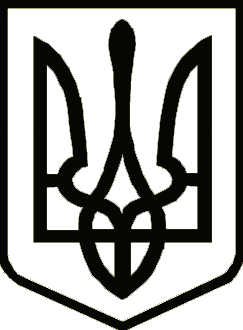 УкраїнаНОСІВСЬКА  МІСЬКА РАДА
Носівського району ЧЕРНІГІВСЬКОЇ  ОБЛАСТІ                                                        ПРОЕКТ                                                                                                                                                    Р І Ш Е Н Н Я                     (тридцята сесія сьомого скликання)12 грудня 2017 року                        м.Носівка                                     №8/30/VII              Про приєднання до європейської ініціативи«Угода мерів»Розглянувши звернення від Команди Проекту ЄС "Угода мерів - Схід", відповідно до статті 25 Закону України «Про місцеве самоврядування в Україні», з метою забезпечення сталого розвитку Носівської територіальної громади, міська рада вирішила:1. Схвалити європейську ініціативу «Угода мерів» (додаток 1).2. Приєднатися до європейської ініціативи «Угода мерів» та взяти на себе зобов'язання скоротити на своїй території викиди СО2 (та, за можливості, інших парникових газів) щонайменше на 30% до 2030 року за рахунок заходів з підвищення енергоефективності та використання відновлюваних джерел енергії, а також підвищувати стійкість за рахунок адаптації до наслідків зміни клімату.3. Уповноважити міського голову Ігнатченка В.М., від імені Носівської територіальної громади підписати угоду приєднання за формою (додаток 2). 4. Контроль за виконанням даного рішення покласти на комісію з  питань соціально-економічного розвитку міста, бюджету, фінансів та підприємництва та комісію з питань житлово-комунального господарства, комунального майна,  благоустрою, архітектури, будівництва, транспорту, зв’язку та сфери послуг.Міський голова                                                              В. М.Ігнатченко